OSNOVNA ŠKOLA MILANA LANGA             BREGANA, Langova 2OIB: 43773677601KLASA: 007-04/24-01/1URBROJ: 238-27-15-1Bregana, 15. siječnja 2024.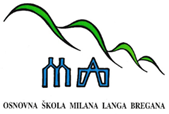 		    			P  O  Z  I  V  	Pozivate se na 41. sjednicu Školskog odbora koja će se održati u srijedu, 17. siječnja 2024. godine u 18.30 sati u zbornici Osnovne škole Milana Langa, Langova 2, Bregana.PRIJEDLOG DNEVNOG REDA:Verifikacija Zapisnika s 40. sjednice Školskog odbora.Donošenje Pravilnika o radu školske knjižnice u skladu s novim izmjenama Zakona o odgoju i obrazovanju u osnovnoj i srednjoj školi i donesenim novim Standardima za školske knjižnice.Suglasnost na Zapisnik o provedenoj reviziji knjižničnog fonda i donošenje Odluke o otpisu dijela građe knjižničnog fonda.Suglasnost na sporazum o premještaju radnika u drugu školsku ustanovu temeljem članka 107., stavka 11., podstavka 4. Zakona o odgoju i obrazovanju u osnovnoj i srednjoj školi (87/08, 86/09, 92/10, 105/10, 90/11, 5/12, 16/12, 86/12, 126/12, 94/13, 152/14, 07/17, 68/18, 98/19, 64/20, 151/22, 156/23).Suglasnost ravnatelju za zapošljavanje kandidata/ tkinje  na radno mjesto voditelj računovodstva na puno neodređeno radno vrijeme temeljem raspisanog natječaja od 27. prosinca 2023 (KLASA: 112-02/23-01/24; . URBROJ: 238-27-15-23-3).Razno.	S poštovanjem,  Predsjednica Školskog odbora:              v.r. Sanja Rapljenović, prof.